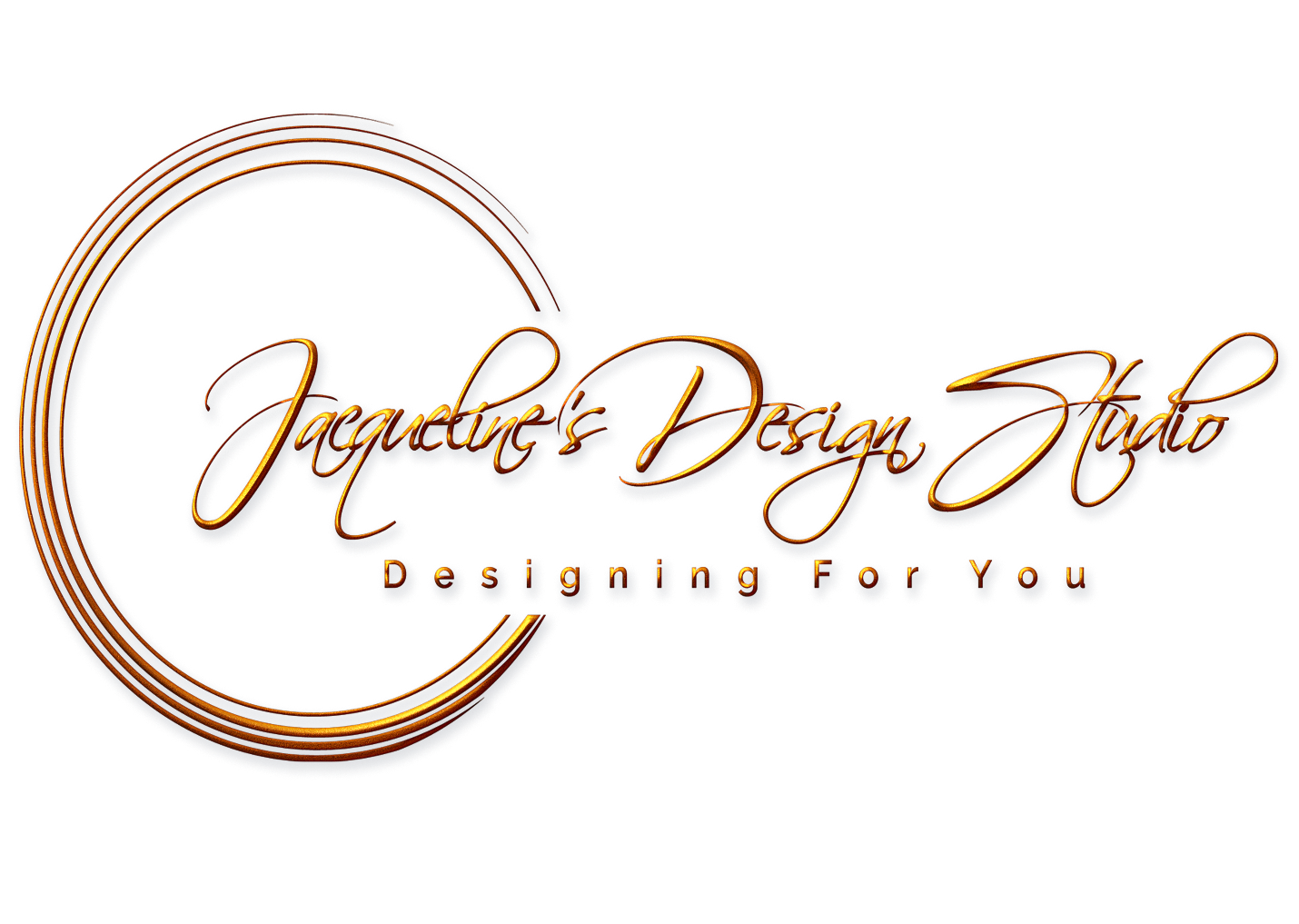 Let’s Get to Know You.  Please take a minute or two and let us know a little something about you so our initial consultation can be a smooth one.   What is your budget?What is your timeframe?What is your design style or inspiration?What are your goals for the space?Have you worked with a designer before?How did you hear about us?